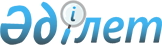 О подготовке и проведении рабочего визита Председателя партии Справедливости и развития Турецкой Республики Реджепа Тайипа Эрдогана в Республику КазахстанРаспоряжение Премьер-Министра Республики Казахстан от 11 января 2003 года N 3-p      В целях укрепления дружественных отношений и дальнейшего развития двустороннего сотрудничества между Республикой Казахстан и Турецкой Республикой: 

      Министерству иностранных дел Республики Казахстан: 

      1) обеспечить подготовку и проведение рабочего визита Председателя партии Справедливости и развития Турецкой Республики Реджепа Тайипа Эрдогана в период с 10 по 11 января 2003 года в Республику Казахстан; 

      2) выделить средства на проведение рабочего визита Председателя партии Справедливости и развития Турецкой Республики Реджепа Тайипа Эрдогана, в том числе на проживание членов официальной делегации Турецкой Республики в сумме 346150 (триста сорок шесть тысяч сто пятьдесят) тенге за счет средств, предусмотренных в республиканском бюджете на 2003 год по программе "Представительские затраты".       Исполняющий обязанности 

      Премьер-Министра 
					© 2012. РГП на ПХВ «Институт законодательства и правовой информации Республики Казахстан» Министерства юстиции Республики Казахстан
				